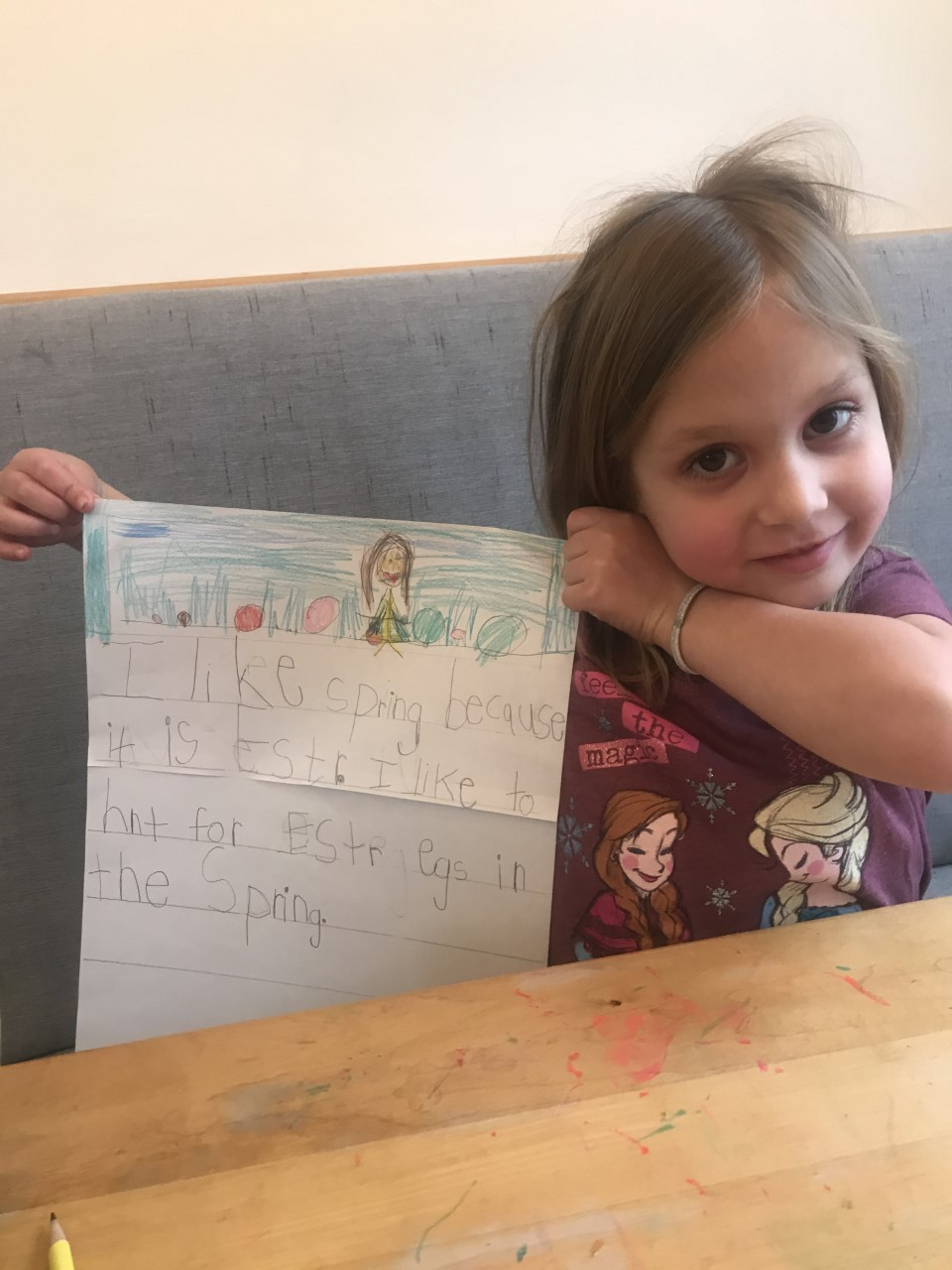 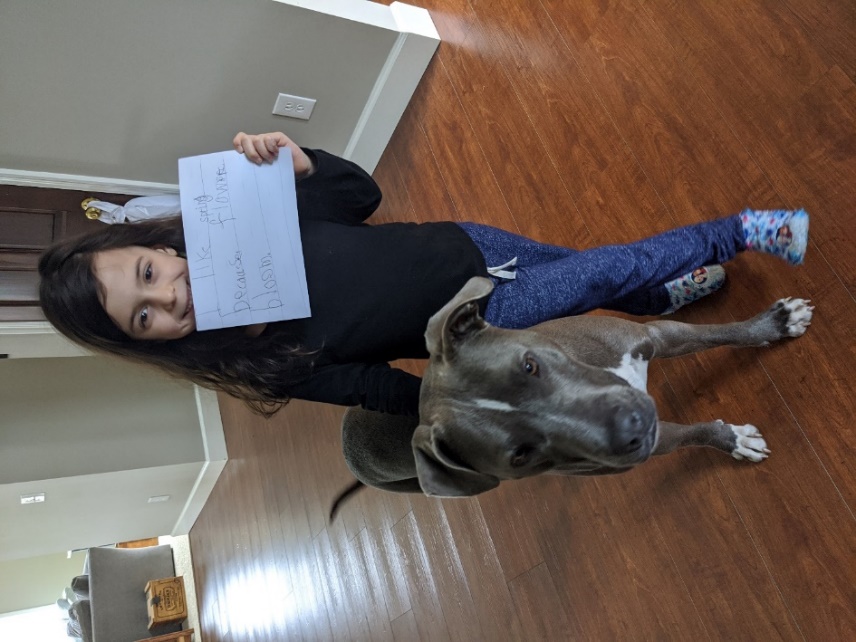 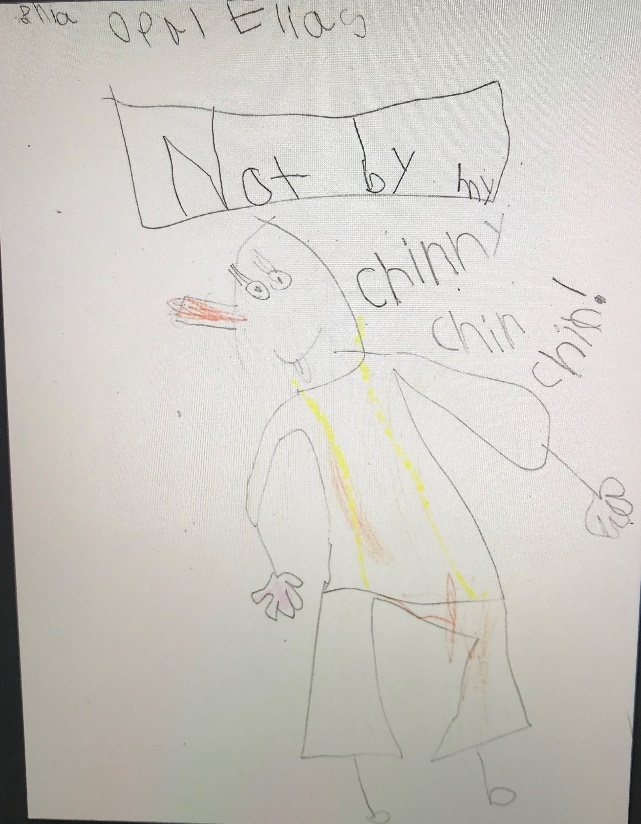 Learning from HomeIssac’s Signs of Spring!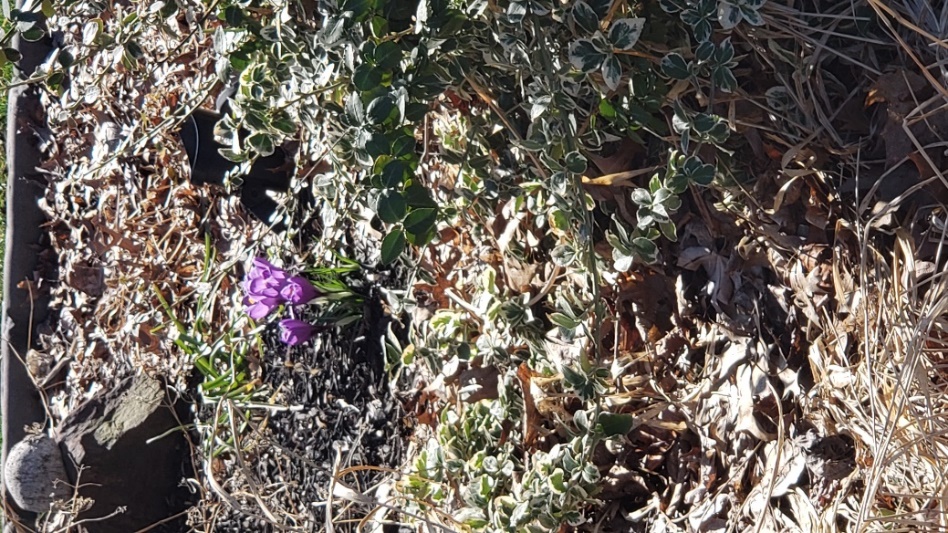 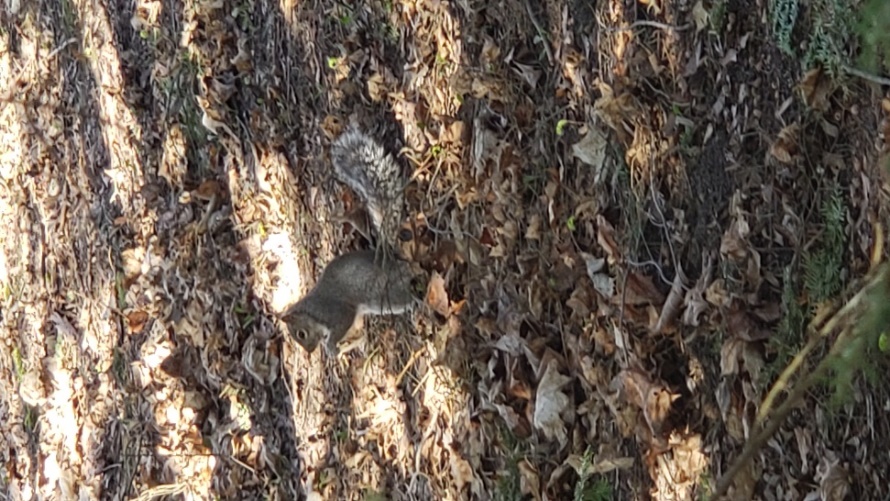 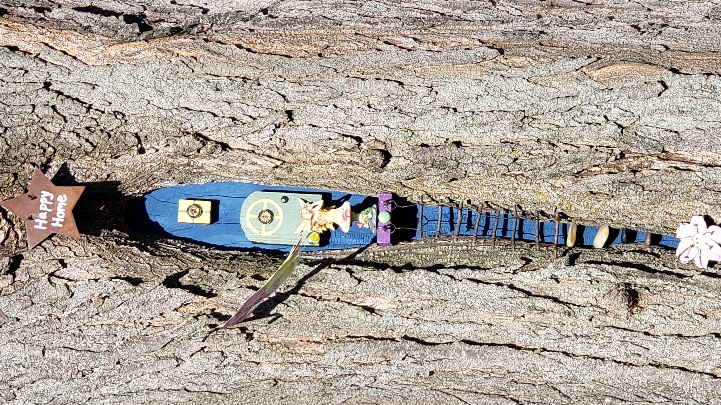 Alivia’s Sign of Spring! 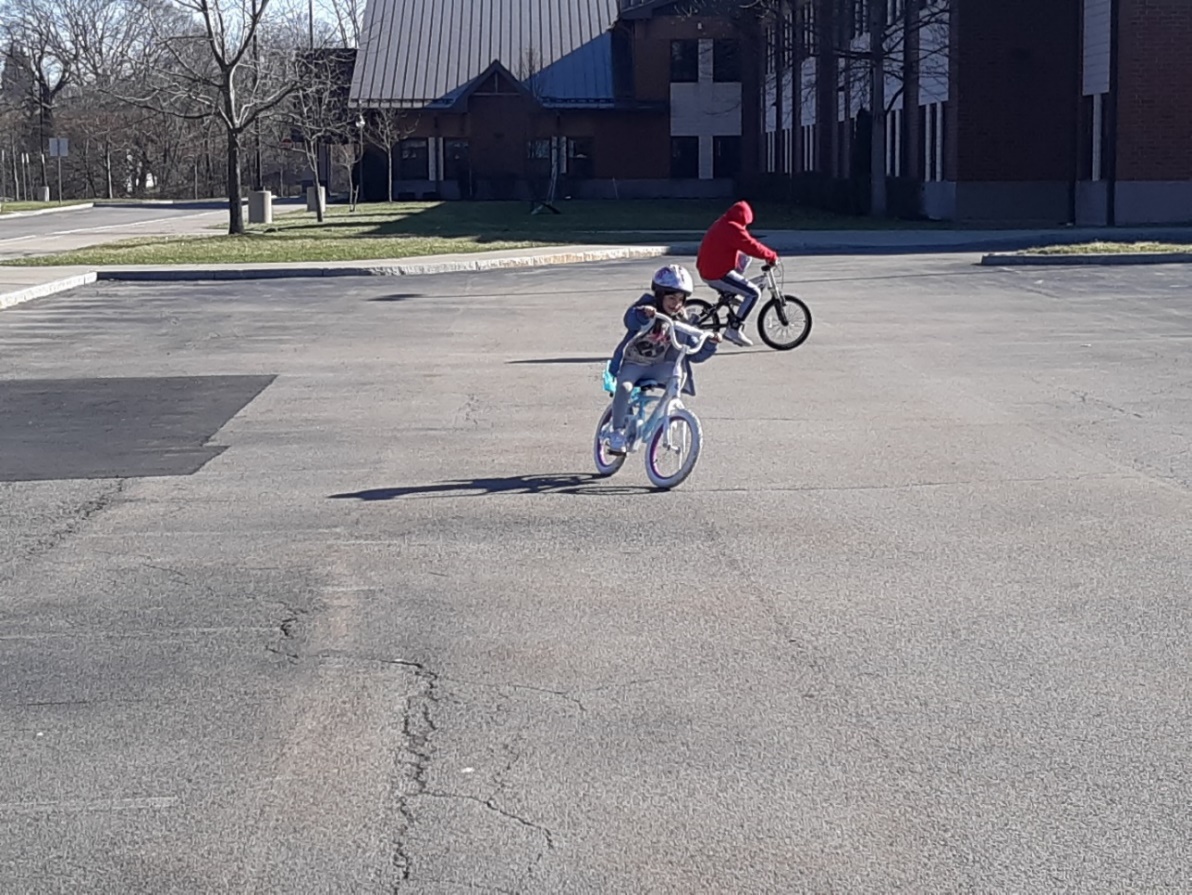 Joey’s Signs of Spring!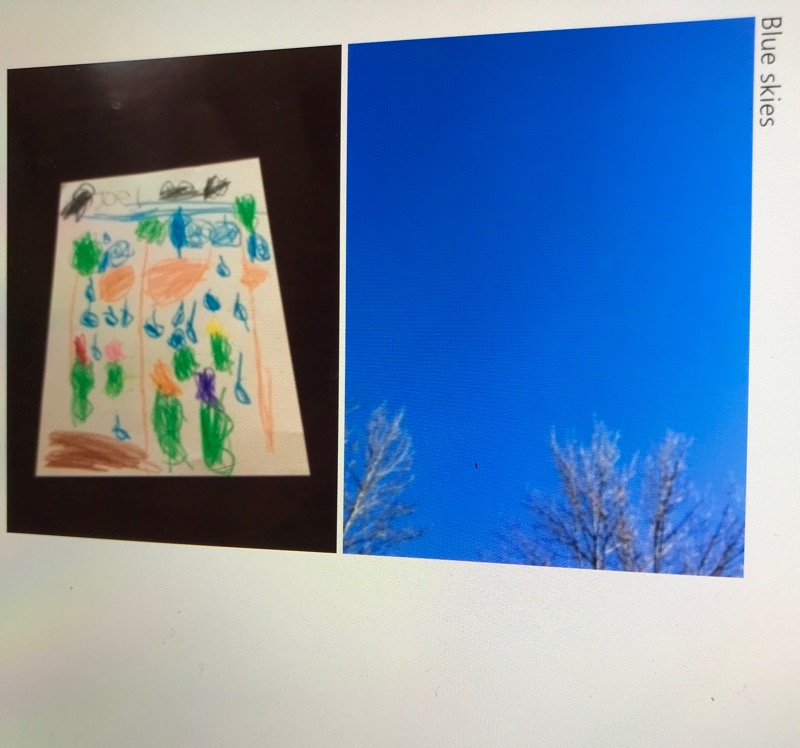 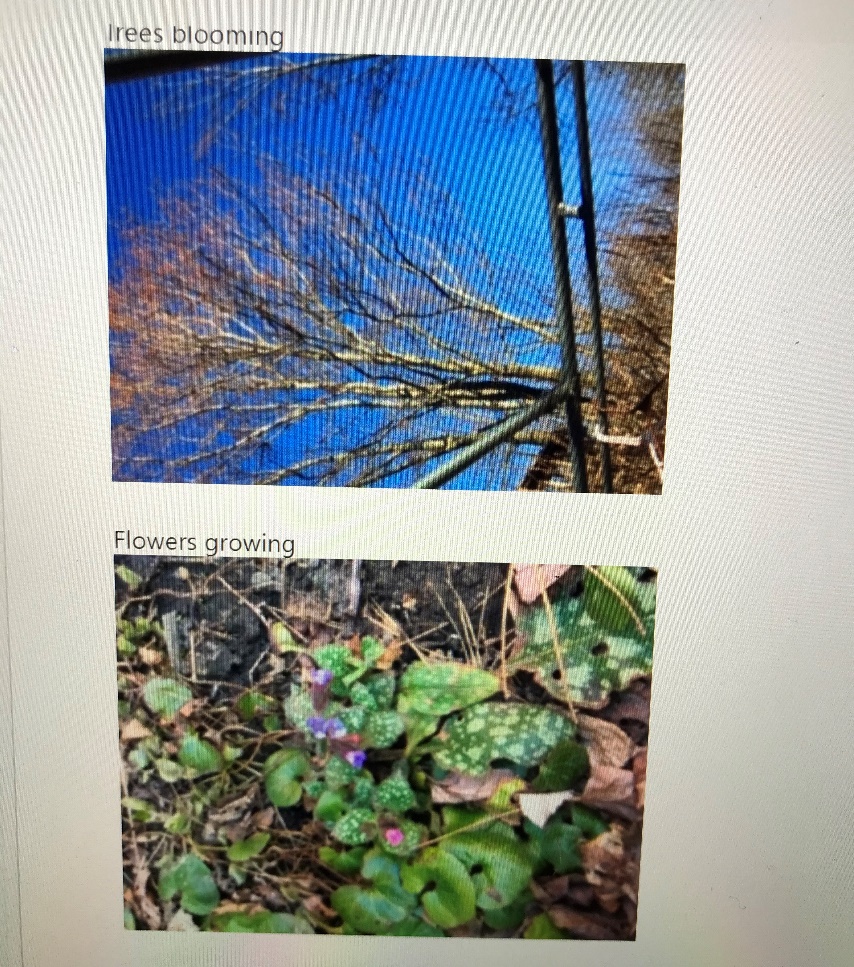 Maggie’s Signs of Spring!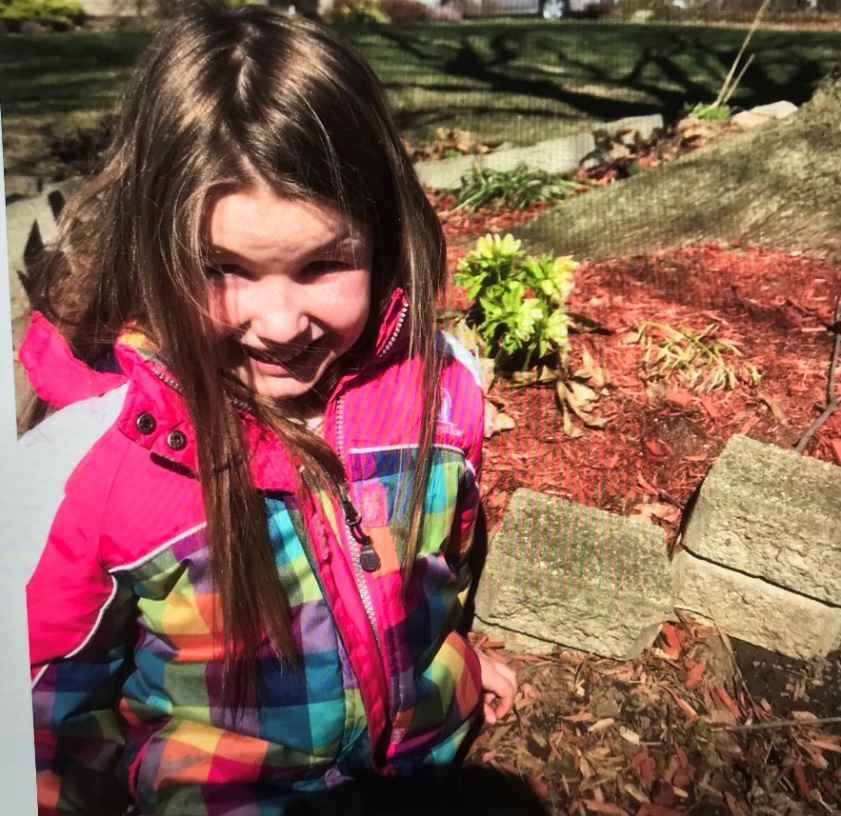 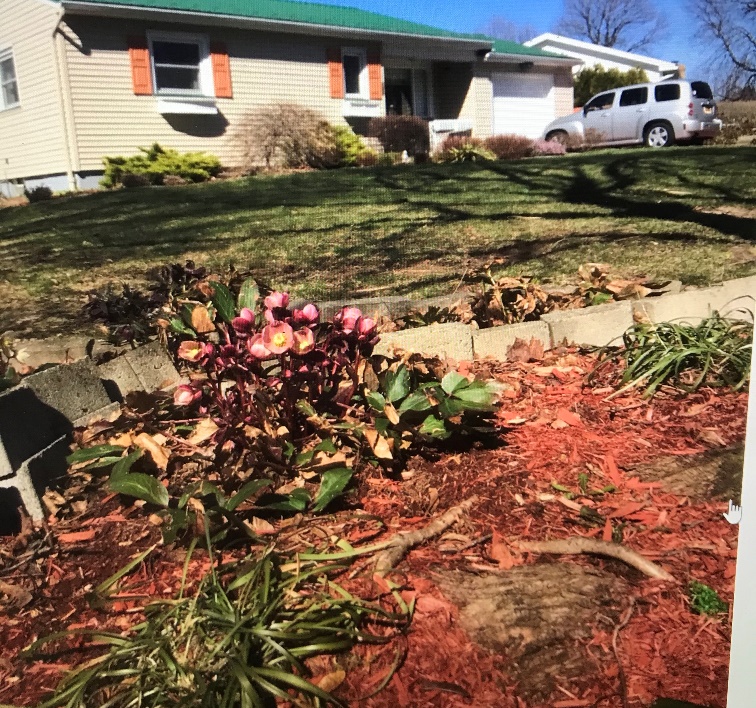 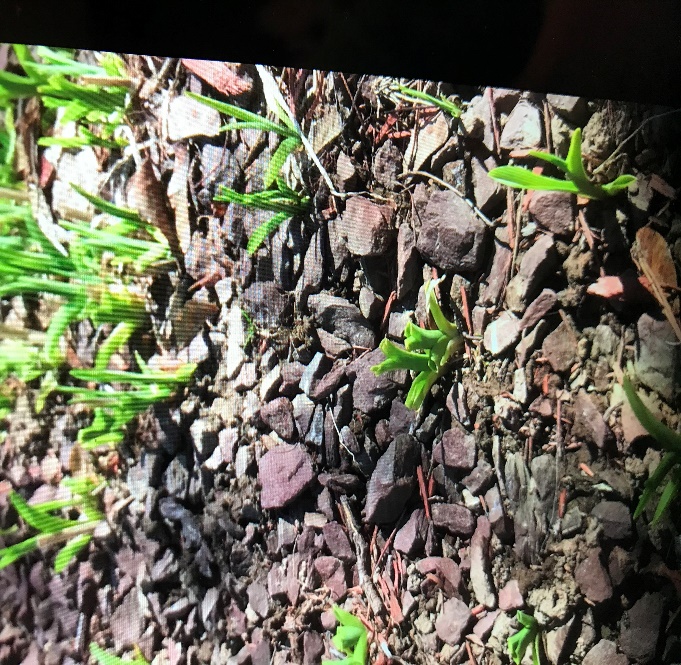 